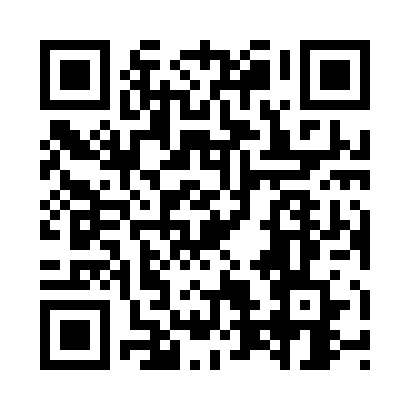 Prayer times for Waterport, New York, USAMon 1 Jul 2024 - Wed 31 Jul 2024High Latitude Method: Angle Based RulePrayer Calculation Method: Islamic Society of North AmericaAsar Calculation Method: ShafiPrayer times provided by https://www.salahtimes.comDateDayFajrSunriseDhuhrAsrMaghribIsha1Mon3:495:371:175:228:5710:452Tue3:505:371:175:228:5710:443Wed3:515:381:175:238:5710:444Thu3:525:391:185:238:5610:435Fri3:535:391:185:238:5610:436Sat3:545:401:185:238:5610:427Sun3:555:411:185:238:5510:418Mon3:565:411:185:238:5510:409Tue3:575:421:185:238:5410:3910Wed3:585:431:195:238:5410:3911Thu3:595:441:195:238:5310:3812Fri4:005:441:195:238:5310:3713Sat4:025:451:195:238:5210:3614Sun4:035:461:195:228:5110:3515Mon4:045:471:195:228:5110:3316Tue4:055:481:195:228:5010:3217Wed4:075:491:195:228:4910:3118Thu4:085:501:195:228:4910:3019Fri4:105:511:195:228:4810:2920Sat4:115:521:195:218:4710:2721Sun4:125:531:195:218:4610:2622Mon4:145:531:205:218:4510:2423Tue4:155:541:205:218:4410:2324Wed4:175:551:205:208:4310:2225Thu4:185:561:205:208:4210:2026Fri4:205:571:205:208:4110:1927Sat4:215:581:205:208:4010:1728Sun4:235:591:205:198:3910:1529Mon4:246:011:195:198:3810:1430Tue4:266:021:195:188:3710:1231Wed4:276:031:195:188:3610:11